Estafette Tijd voor vrije tijd les 12Speelgoed (van vroeger)Het hobbelpaard: een houten paard waar je op kunt zitten en dan van voren naar achteren kunt schommelen.De tol: een rond, houten voorwerp met een punt aan de onderkant. Je kunt hem op die punt laten draaien.Het bordspel: een spel dat je plat op een tafel legt. Je speelt met bijvoorbeeld dobbelstenen en pionnen.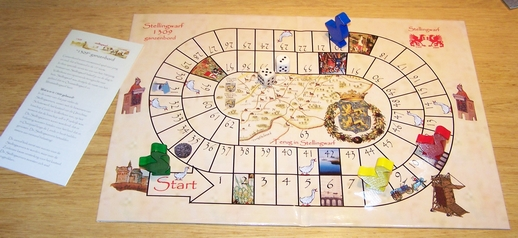 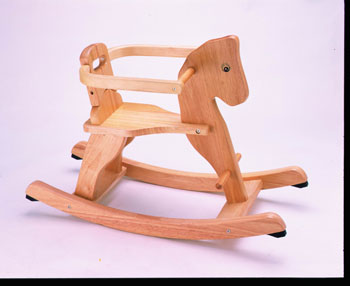 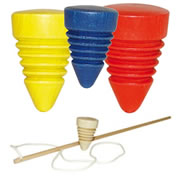 